APPLICATION FORMSUMMER TRAINING COURSEHuman Rights, Faith and Beliefvenue: SLIEMA, MALTA10th - 18th June 2014Language of Instruction:	English  organizer: MEDAC (Malta)  and 80:20 (Ireland) 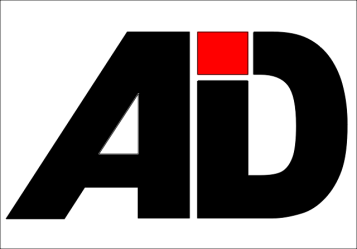 First name(s)First name(s)Attach photo hereAttach photo hereAttach photo hereAttach photo hereLast nameLast namePHOTOPHOTOPHOTOPHOTOMiddle initialMiddle initialPHOTOPHOTOPHOTOPHOTOSexSexPHOTOPHOTOPHOTOPHOTOPHOTOPHOTOPHOTOPHOTOPHOTOPHOTOPHOTOPHOTOMailing addressMailing addressMailing addressStreetStreetStreetNo       No       No       No       Zip CodeZip CodeZip CodeCityCityCityTelephone  Country codeTelephone  Country codeTelephone  Country codeTelephone  Country codeTelephone  Country codeTelephone  Country codeTelephone  Country codeArea CodeArea CodeArea CodeArea CodeArea CodeArea CodePhone numberPhone numberPhone numberPhone numberPhone numberPhone numberTelefax       Country codeTelefax       Country codeTelefax       Country codeTelefax       Country codeTelefax       Country codeTelefax       Country codeTelefax       Country codeArea CodeArea CodeArea CodeArea CodeArea CodeArea CodeFax     numberFax     numberFax     numberFax     numberFax     numberFax     numberE – mail  @@Permanent Address (if different from above):Permanent Address (if different from above):Permanent Address (if different from above):Permanent Address (if different from above):Permanent Address (if different from above):Permanent Address (if different from above):Permanent Address (if different from above):Permanent Address (if different from above):Permanent Address (if different from above):Permanent Address (if different from above):Permanent Address (if different from above):Permanent Address (if different from above):Permanent Address (if different from above):Permanent Address (if different from above):Permanent Address (if different from above):Permanent Address (if different from above):Permanent Address (if different from above):Permanent Address (if different from above):Permanent Address (if different from above):Permanent Address (if different from above):Permanent Address (if different from above):Permanent Address (if different from above):Permanent Address (if different from above):Permanent Address (if different from above):Permanent Address (if different from above):Permanent Address (if different from above):StreetStreetNo     No     No     No     No     No     No     Zip CodeZip CodeCityCityCityComing fromComing fromTelephone  Country codeTelephone  Country codeTelephone  Country codeTelephone  Country codeTelephone  Country codeTelephone  Country codeTelephone  Country codeArea CodeArea CodeArea CodeArea CodeArea CodeArea CodePhone numberPhone numberPhone numberPhone numberPhone numberPhone numberTelefax       Country codeTelefax       Country codeTelefax       Country codeTelefax       Country codeTelefax       Country codeTelefax       Country codeTelefax       Country codeArea CodeArea CodeArea CodeArea CodeArea CodeArea CodeFax     numberFax     numberFax     numberFax     numberFax     numberFax     numberPlace of birthPlace of birthPlace of birthDate of birthDate of birthDate of birthDay Day Day Day Day Day MonthMonthMonthMonthMonthYearYearYearYearYearCountry of citizenshipCountry of citizenshipCountry of citizenshipCountry of citizenshipCountry of citizenshipCountry of citizenshipCountry of citizenshipPassport NumberPassport NumberPassport NumberPassport NumberPassport NumberDate of expiryDate of expiryDate of expiryDate of expiryDate of expiryDate of expiryDate of expiryDate of expiryField of study / workField of study / workField of study / workField of study / workField of study / workField of study / workAcademic degree(s) and institution(s) where obtainedAcademic degree(s) and institution(s) where obtainedAcademic degree(s) and institution(s) where obtainedAcademic degree(s) and institution(s) where obtainedAcademic degree(s) and institution(s) where obtainedAcademic degree(s) and institution(s) where obtainedAcademic degree(s) and institution(s) where obtainedAcademic degree(s) and institution(s) where obtainedAcademic degree(s) and institution(s) where obtainedAcademic degree(s) and institution(s) where obtainedAcademic degree(s) and institution(s) where obtainedAcademic degree(s) and institution(s) where obtainedAcademic degree(s) and institution(s) where obtainedAcademic degree(s) and institution(s) where obtainedAcademic degree(s) and institution(s) where obtainedAcademic degree(s) and institution(s) where obtainedAcademic degree(s) and institution(s) where obtainedAcademic degree(s) and institution(s) where obtainedAcademic degree(s) and institution(s) where obtainedAcademic degree(s) and institution(s) where obtainedAcademic degree(s) and institution(s) where obtainedAcademic degree(s) and institution(s) where obtainedAcademic degree(s) and institution(s) where obtainedAcademic degree(s) and institution(s) where obtainedAcademic degree(s) and institution(s) where obtainedAcademic degree(s) and institution(s) where obtainedEmployment during and / or after studies (please list organizations and positions held)Employment during and / or after studies (please list organizations and positions held)Employment during and / or after studies (please list organizations and positions held)Employment during and / or after studies (please list organizations and positions held)Employment during and / or after studies (please list organizations and positions held)Employment during and / or after studies (please list organizations and positions held)Employment during and / or after studies (please list organizations and positions held)Employment during and / or after studies (please list organizations and positions held)Employment during and / or after studies (please list organizations and positions held)Employment during and / or after studies (please list organizations and positions held)Employment during and / or after studies (please list organizations and positions held)Employment during and / or after studies (please list organizations and positions held)Employment during and / or after studies (please list organizations and positions held)Employment during and / or after studies (please list organizations and positions held)Employment during and / or after studies (please list organizations and positions held)Employment during and / or after studies (please list organizations and positions held)Employment during and / or after studies (please list organizations and positions held)Employment during and / or after studies (please list organizations and positions held)Employment during and / or after studies (please list organizations and positions held)Employment during and / or after studies (please list organizations and positions held)Employment during and / or after studies (please list organizations and positions held)Employment during and / or after studies (please list organizations and positions held)Employment during and / or after studies (please list organizations and positions held)Employment during and / or after studies (please list organizations and positions held)Employment during and / or after studies (please list organizations and positions held)Employment during and / or after studies (please list organizations and positions held)Present employerPresent employerPresent employerPresent employerPresent employerAddress:Address:Address:Address:Address:Address:Address:Address:Address:Address:Address:Address:Address:Address:Address:Address:Address:Address:Address:Address:Address:Address:Address:Address:Address:Address:StreetStreetNo     No     No     No     No     No     No     Zip CodeZip CodeCityCityCityTelephone  Country codeTelephone  Country codeTelephone  Country codeTelephone  Country codeTelephone  Country codeTelephone  Country codeTelephone  Country codeArea CodeArea CodeArea CodeArea CodeArea CodeArea CodePhone numberPhone numberPhone numberPhone numberPhone numberPhone numberTelefax       Country codeTelefax       Country codeTelefax       Country codeTelefax       Country codeTelefax       Country codeTelefax       Country codeTelefax       Country codeArea CodeArea CodeArea CodeArea CodeArea CodeArea CodeFax     numberFax     numberFax     numberFax     numberFax     numberFax     numberKnowledge of English (scale 1 – 5, 1 being the minimum); please list certificates you have, if anyKnowledge of English (scale 1 – 5, 1 being the minimum); please list certificates you have, if anyKnowledge of English (scale 1 – 5, 1 being the minimum); please list certificates you have, if anyKnowledge of English (scale 1 – 5, 1 being the minimum); please list certificates you have, if anyKnowledge of English (scale 1 – 5, 1 being the minimum); please list certificates you have, if anyKnowledge of English (scale 1 – 5, 1 being the minimum); please list certificates you have, if anyKnowledge of English (scale 1 – 5, 1 being the minimum); please list certificates you have, if anyKnowledge of English (scale 1 – 5, 1 being the minimum); please list certificates you have, if anyKnowledge of English (scale 1 – 5, 1 being the minimum); please list certificates you have, if anyKnowledge of English (scale 1 – 5, 1 being the minimum); please list certificates you have, if anyKnowledge of English (scale 1 – 5, 1 being the minimum); please list certificates you have, if anyKnowledge of English (scale 1 – 5, 1 being the minimum); please list certificates you have, if anyKnowledge of English (scale 1 – 5, 1 being the minimum); please list certificates you have, if anyKnowledge of English (scale 1 – 5, 1 being the minimum); please list certificates you have, if anyKnowledge of English (scale 1 – 5, 1 being the minimum); please list certificates you have, if anyKnowledge of English (scale 1 – 5, 1 being the minimum); please list certificates you have, if anyKnowledge of English (scale 1 – 5, 1 being the minimum); please list certificates you have, if anyKnowledge of English (scale 1 – 5, 1 being the minimum); please list certificates you have, if anyKnowledge of English (scale 1 – 5, 1 being the minimum); please list certificates you have, if anyKnowledge of English (scale 1 – 5, 1 being the minimum); please list certificates you have, if anyKnowledge of English (scale 1 – 5, 1 being the minimum); please list certificates you have, if anyKnowledge of English (scale 1 – 5, 1 being the minimum); please list certificates you have, if anyKnowledge of English (scale 1 – 5, 1 being the minimum); please list certificates you have, if anyKnowledge of English (scale 1 – 5, 1 being the minimum); please list certificates you have, if anyKnowledge of English (scale 1 – 5, 1 being the minimum); please list certificates you have, if anyKnowledge of English (scale 1 – 5, 1 being the minimum); please list certificates you have, if anyWrittenWrittenWrittenWrittenSpokenSpokenSpokenSpokenSpokenSpokenSpokenList certificates         List certificates         List certificates         List certificates         List certificates         List certificates         List certificates         List certificates         List certificates         List certificates         List certificates         List certificates         List certificates         List certificates         List certificates         List certificates         List certificates         List certificates         List certificates         List certificates         List certificates         List certificates         List certificates         List certificates         List certificates         List certificates         Have you any background knowledge of human rights? (If yes, please provide details.)Have you any background knowledge of human rights? (If yes, please provide details.)Have you any background knowledge of human rights? (If yes, please provide details.)Have you any background knowledge of human rights? (If yes, please provide details.)Have you any background knowledge of human rights? (If yes, please provide details.)Have you any background knowledge of human rights? (If yes, please provide details.)Have you any background knowledge of human rights? (If yes, please provide details.)Have you any background knowledge of human rights? (If yes, please provide details.)Have you any background knowledge of human rights? (If yes, please provide details.)Have you any background knowledge of human rights? (If yes, please provide details.)Have you any background knowledge of human rights? (If yes, please provide details.)Have you any background knowledge of human rights? (If yes, please provide details.)Have you any background knowledge of human rights? (If yes, please provide details.)Have you any background knowledge of human rights? (If yes, please provide details.)Have you any background knowledge of human rights? (If yes, please provide details.)Have you any background knowledge of human rights? (If yes, please provide details.)Have you any background knowledge of human rights? (If yes, please provide details.)Have you any background knowledge of human rights? (If yes, please provide details.)Have you any background knowledge of human rights? (If yes, please provide details.)Have you any background knowledge of human rights? (If yes, please provide details.)Have you any background knowledge of human rights? (If yes, please provide details.)Have you any background knowledge of human rights? (If yes, please provide details.)Have you any background knowledge of human rights? (If yes, please provide details.)Have you any background knowledge of human rights? (If yes, please provide details.)Have you any background knowledge of human rights? (If yes, please provide details.)Have you any background knowledge of human rights? (If yes, please provide details.)Date:Date:Date:Date:SignatureSignatureSignatureSignatureSignatureSignatureSignature